 “Año de la Lucha Contra La Corrupción y  la Impunidad”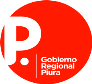  “Año De La Igualdad, Respeto Y La No Violencia Contra La Mujer En La Región Piura”“Decenio de la Igualdad de Oportunidades para Mujeres y Hombres”FORMATO BORGANIZACIONES QUE HAN PARTICIPADO EN PROCESOS ANTERIORES-Art.17° Literal b)	Piura,.…... Abril  de 2019.SeñorEcon. ARNALDO MARIO OTINIANO ROMEROGERENTE REGIONAL DE PLANEAMIENTO PRESUPUESTO Y ACONDICIONAMIENTO TERRITORIALGOBIERNO REGIONAL PIURAPresente.-ASUNTO            :	Confirmo Participación como Agente Participante para el Presupuesto Participativo Regional Basado en Resultados - Año Fiscal 2020	Es grato dirigirme a usted, para expresarle mi cordial saludo, y a la vez, confirmar mi participación como Agente Participante para el Proceso de Presupuesto Participativo Regional Basado en Resultados correspondiente al Año Fiscal 2020, en calidad de representante de la Organización, denominada: ….………………………………….……………………………………………………………………………………………………………………………………………………………………. con domicilio legal en. .……………………………………………...…………………….………………………………………………, teléfono:………………………………, email:………………………..………………………………….……………………………………………………………………………………………………………………………………………………Cabe precisar, que mi representada ha participado en el proceso del PRESUPUESTO PARTICIPATIVO REGIONAL BASADO EN RESULTADOS correspondiente al Año Fiscal 20______ en por lo menos 50% de sesiones realizadas 2017-2018, por lo que SOLICITO atender mi solicitud  acogiéndome al:  literal b) del Artículo 17º.- De la Inscripción y Registro de Agentes Participantes de la Sociedad Civil,  del Reglamento para el Proceso de Presupuesto Participativo Regional Basado en Resultados, aprobado con O.R. N° 349-2016/GRP-CR. De igual manera, ratificamos, como: DELEGADO (A) TITULAR: al Señor (a)……………………………………. …..…………..…………………..……………...……Identificado con DNI Nº……..………………..….,y como DELEGADO (A) ALTERNO (A) a Señor (a): ……………..………………………………………………..., identificado (a) con DNI Nº …………………..…. los cuales son miembros de nuestra institución, para que nos representen en dicho proceso. Además, se adjunta la Ficha de DATOS.			Es propicia la ocasión para expresarle los sentimientos de mi especial consideración y estima personal.Atentamente,_____________________________(Firma)…………………………………………………Nombre y Apellidos(Representante Legal)DNI:……………………………Nota: La presente solicitud tiene carácter de Declaración Jurada.